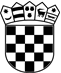          REPUBLIKA HRVATSKAOSJEČKO-BARANJSKA ŽUPANIJA          OPĆINA STRIZIVOJNA     STOŽER CIVILNE ZAŠTITEKLASA: 810-01/20-01/15URBROJ: 2121/08-02-20-1Strizivojna, 20.03.2020. godine												Na temelju članka 24. stavka 2. Zakona o sustavu civilne zaštite („Narodne novine" broj 82/15. 118/18.) i točke 4. Odluke stožera civilne zaštite Republike Hrvatske o načinu održavanja pogreba i posljednjih ispraćaja KLASA:810-06/20-01/7, URBROJ:511-01-300-20-6 od 20. ožujka 2020. godine, Stožer civilne zaštite Općine Strizivojna, dana 20.03.2020. godine, donosiODLUKUo načinu održavanja pogreba i posljednjih ispraćajaČlanak 1.S obzirom na rizik prijenosa bolesti COVID – 19 prilikom okupljanja većeg broja osoba na istom mjestu, uvodi se protuepidemijska mjera održavanja pogreba i posljednjih ispraćaja koja se odnosi na sve osobe na području Općine Strizivojna te na pravne i fizičke osobe koje se bave pogrebničkom djelatnošću, u trajanju od 30 dana od dana donošenja ove Odluke.Članak 2.Za vrijeme trajanja mjere iz ove Odluke:- pogreb, posljednji ispraćaj i polaganje urne održava se isključivo u krugu najuže obitelji i predstavnika vjerske zajednice, poštujući upute i mjere koje donosi Hrvatski zavod za javno zdravstvo- obavijest o smrti (osmrtnica) ne smije sadržavati podatke o mjestu i vremenu održavanja pogreba, posljednjeg ispraćaja i polaganju urne- obustavlja se organiziranje glazbenih usluga i usluga dostave cvijeća i svijeća.Ni jedan od sudionika ne smije imati povišenu tjelesnu temperaturu niti imati simptome akutne respiratorne infekcije.Članak 3.Ova Odluka stupa na snagu danom donošenja i objavit će se na mrežnim stranicama Općine Strizivojna www.strizivojna.hr 						OPĆINSKI NAČELNIK				Josip Jakobović, mag.educ.philol.croat.et mag.educ.hist.